СодержаниеОсобенности воспитательного процесса в детском саду………………………….3Цель и задачи воспитания……………………………………………………………9Виды, формы и содержание воспитательной деятельности……………………….10Основные направления самоанализа воспитательной работы…………………….59Особенности воспитательного процесса в детском садуДанная Программа воспитания является приложением к Основной образовательной программе МДОУ «Детский сад № 10 «Радуга» и обеспечивает реализацию Федерального закона от 31 июля 2020 года № 304-ФЗ «О внесении изменений в Федеральный закон «Об образовании в Российской Федерации» по вопросам воспитания обучающихся». При составлении Программы воспитания использована «Примерная программа воспитания», которая одобрена решением Федерального учебно-методического объединения по общему образованию Министерства просвещения России (протокол от 2 июня 2020 года № 2/20) и  внесена в Реестр примерных основных общеобразовательных программ. Размещена на сайте https://fgosreestr.ru/, «Стратегия развития воспитания в Российской Федерации на период до 2025 года». В МДОУ Детский сад № 10 «Радуга»  образовательный процесс осуществляется в соответствии с требованиями федерального государственного образовательного стандарта дошкольного образования, утвержденного приказом Минобрнауки России от 17.10.2013 № 1155 (далее – ФГОС ДО). В связи с этим обучение и воспитание объединяются в целостный процесс на основе духовно-нравственных и социокультурных ценностей и принятых в обществе правил и норм поведения в интересах человека, семьи, общества. Основной целью педагогической работы является проектирование социальных ситуаций развития ребенка и развивающей предметно-пространственной среды, обеспечивающих позитивную социализацию, мотивацию и поддержку индивидуальности детей через коммуникативную, игровую, познавательно-исследовательскую, продуктивную, трудовую, музыкально – художественную, двигательную деятельность.Приходя в детский сад, дети попадают в волшебное царство доброты, заботы и понимания.    Основным местом для организации образовательного процесса с детьми является групповая ячейка, включающая: групповую комнату для игр и занятий (игровую), раздевалку (приёмную), спальню, туалетную. Мебель подбирается в соответствии с ростом и возрастом детей. Оснащение уголков систематически обновляется в соответствии с ФГОС ДО. Педагоги нашего детского сада  стремятся использовать инновационные подходы  к построению предметно-игрового пространства, т.к. группа детского сада для всех детей является их вторым домом, ведь здесь они проводят большую часть дня. Большое внимание уделяем динамичности, мобильности, многофункциональности игровой среды. Игровой материал размещен таким образом, чтобы дети могли легко подбирать игрушки, комбинировать их под свои замыслы. Это позволяет  детям строить и менять игровую среду, трансформируя ее в соответствии с видом игры, ее содержанием и перспективами развития. Дети сами выбирают нужные им атрибуты в соответствии с замыслом игры. В группах с красивыми названиями "Лапушка", "Капелька". "Кузнечик", "Пчелка", "Журавушка" ежедневно детей ждет тепло, уют и неиссякаемая любовь доброжелательных сотрудников.Умелыми руками педагогов оборудованы развивающие центры:Литературный центр "Книжкин дом" предоставляет детям возможность анализировать разные ситуации общения и взаимодействия детей и взрослых, выделять мотивы поведения, выражать отношение к поступкам литературных героев.Для совместной и самостоятельной деятельности детей, направленной на выявление свойств и качеств объектов природы, свяхзей и зависимостей в природной среде создан Природоведческий центр "Живой мир". Повышение познавательных интересов и расширение опыта детей активизирует экспериментирование детьми с различными материалами и предметами. Для этого организована специальная лаборатория.Для организации театрализованных игр, ознакомления с театральной культурой , самостоятельнойхудожественной деятельностью создан Театральный центр.Игровой центр организован для углубления и расширения познавательно – игрового опыта дошкольников.На решение задач по обогащению художественно - эстетического развития, продуктивной деятельности создан Центр творчества.Для решения формирования основ безопасного поведения детей , самостоятельности и ответственности за свое поведение оборудован Центр ознакомления с правилами дорожного движения "Зеленый огонек".Центр познавательно – речевого развития "Умные игры" предназначен для развития познавательной деятельности, активизации творческих проявлений, формирования познавательных интересов детей.Центр конструктивной деятельности создан для развития мелкой мотрики, психических процессов (мышления, внимания, восприятия, памяти) и обогащения познавательного опыта и познавательной деятельности.Для обогащения представлений дошкольников о людях, их взаимоотношениях, эмоциональных и физических состояниях, формировании представлений об истории и культуре родного края и родной страны, создан Центр социально – личностного развития.Для успешного решения дидактических, оздоровительных, воспитательных задач физического воспитания необходимо физкультурное оборудование, инвентарь, пособия, которые расширяют возможности использования упражнений. Для этого в группах оборудован Двигательный центр.Для организации воспитательной  работы в детском саду оборудован музыкальный   и физкультурный зал, в которых проводятся образовательные события, подвижные и спортивные игры, досуги, развлечения.Логопедический кабинет является важнейшей составляющей коррекционно – развивающей среды.В детском саду имеется библиотека методической и художественной литературы, иллюстративный материал, дидактические пособия, демонстрационный и раздаточный материал по всем направлениям: познавательному, речевому, художественно – эстетическому, физическому, социально – коммуникативному. В фонде методической литературы есть подписные издания.Все педагоги имеют доступ к информационно – телекоммуникативным сетям. Детский сад подключен к сети Интернет, установлена локальная сеть, имеется сайт ДОУ, организована работа электронной почты. Педагоги используют в своей работе интерактивные доски, компьютеры, ноутбуки, принтеры, фотоаппараты, видеокамеры, ДВД плееры, музыкальные центры, документ – камеры. Все это, без сомнения, помогает созданию единого информационного пространства образовательного учреждения, в котором задействованы все участники образовательного процесса: администрация, педагоги, дети, родители, социальные партнеры.Информация об обеспечении возможности получения образования инвалидами и лицами с ограниченными возможностями здоровьяВ МДОУ "Детский сад № 10 " Радуга"  нет детей - инвалидов и детей с ограниченными возможностями здоровья.Ведущей в воспитательном процессе является игровая деятельность. Игра широко используется  как совместная и самостоятельная форма работы с детьми, как эффективное средство и метод развития, воспитания и обучения.В МДОУ «Детский сад № 10 «Радуга» используются также фронтальные, групповые, индивидуальные формы работы.Индивидуальная работа с детьми всех возрастов проводится в свободные часы (во время утреннего приема, прогулок ит.п.) в помещениях и на свежем воздухе. Она организуется с целью активизации и пассивных воспитанников, организации дополнительных занятий с отдельными детьми, которые нуждаются в дополнительном внимании и контроле, например, часто болеющими, хуже усваивающими учебный материал при фронтальной работе и т.д.Групповая. Группа делится на подгруппы.  Основания для комплектации: личная симпатия, общность интересов, но не по уровням развития. При этом педагоги, в первую очередь,  обеспечивают взаимодействие детей в процессе работы.Фронтальная. Работа со всей группой, единое содержание. Достоинствами данной формы являются четкая организационная структура, простое управление, возможность взаимодействия детей. Недостатки – трудности в индивидуализации .Непосредственно образовательная деятельность (НОД). Непосредственно образовательная деятельность организуется и проводится педагогами в соответствии с основной общеобразовательной программой ДОУ. НОД проводятся с детьми всех возрастных групп детского сада. В режиме дня каждой группы определяется время проведения НОД, в соответствии с "Санитарно-эпидемиологических требований к устройству, содержанию и организации режима работы дошкольных образовательных организаций".Непосредственно образовательная деятельность организуется по всем направлениям воспитательно-образовательной работы с детьми: по ознакомлению с окружающим, по развитию речи, по музыкальному воспитанию, изобразительной деятельности, конструированию, формированию элементарных математических представлений, по физической культуре.Отдельное внимание уделяется самостоятельной деятельности воспитанников. Ее содержание и уровень зависят от возраста и опыта детей, запаса знаний, умений и навыков, уровня развития творческого воображения, самостоятельности, инициативы, организаторских способностей, а также от имеющейся материальной базы и качества педагогического руководства. Организованное проведение этой формы работы обеспечивается как непосредственным, так и опосредованным руководством со стороны воспитателя.Приоритетным в воспитательном процессе являются  физическое, познавательное и речевое развитие.Работу по оздоровлению детей проводим по трем направлениям: физкультурно – оздоровительная, психопрофилактическая, лечебно – оздоровительная путем целенаправленного  использования здоровьесберегающих технологий, адаптированных к  возрастным особенностям детей:- Технологии сохранения и стимулирования здоровья (динамические паузы, подвижные и спортивные игры и праздники, туристические походы, танцевально – игровая гимнастика «Са-Фи-Дансе», пальчиковая,  дыхательная, корректирующая, ортопедическая гимнастика, гимнастика для глаз, после дневного сна, босохождение,  воздушные, солнечные и водные ванны)- Технологии обучения здоровому образу жизни (образовательные события, игротренинги, точечный массаж, самомассаж)-  Коррекционные технологии (арттерапия, сказкотерапия, игротерапия, психогимнастика, релаксационные упражнения)Физкультурные занятия  проводит инструктор по физической культуре Васильева Ю.А. в соответствии с  ООП и комплексной программой «Детство» 2 раза в неделю в физкультурном зале, 1 раз на свежем воздухе. Для повышения эмоционального настроя и создания положительной мотивации  она  включает игровые  упражнения, игры – эстафеты, досуги, подвижные игры. Традиционно проводится Неделя подвижных игр, один раз в месяц – физкультурный досуг, в который входят спортивные упражнения с учетом сезона, основные движения, игры, где дети показывают свой уровень физического развития и получают заряд от своих достижений. В дошкольном учреждении 3 раза в неделю работает спортивно-оздоровительная группа, руководит которой тренер – преподаватель по полиатлону из детско-юношеской спортивной школы. Главная цель партнерства ДОУ и ДЮСШ  – это сохранение здоровья наших детей, привлечение их к занятиям физкультурой и спортом, пропаганда здорового образа жизни. Вся физкультурно – оздоровительная работа строится на диагностической основе 2 раза в год с детьми среднего и высокого уровня физической подготовленности в возрасте 5 – 6 лет.  Количество детей в группе – 15. Работа с детьми проводится в соответствии с перспективным планом.Познавательное и речевое развитиеВыбор форм работы осуществляется педагогами самостоятельно:- игры дидактические, дидактические с элементами движения, сюжетно – ролевые, подвижные, психологические, музыкальные, хороводные, театрализованные, игры-драматизации, игры на прогулке, подвижные игры имитационного характера;- просмотр и обсуждение мультфильмов, видеофильмов, телепередач;- чтение и обсуждение программных произведений разных жанров, чтение, рассматривание и обсуждение познавательных и художественных книг, детских иллюстрированных энциклопедий;- создание ситуаций педагогических, морального выбора; беседы социально-нравственного содержания, специальные рассказы воспитателя детям об интересных фактах и событиях, о выходе из трудных житейских ситуаций, ситуативные разговоры с детьми;-наблюдения за трудом взрослых, за природой, на прогулке; сезонные наблюдения;-изготовление предметов для игр, познавательно-исследовательской деятельности; создание макетов, коллекций и их оформление, изготовление украшений для группового помещения к праздникам, сувениров; украшение предметов для личного пользования;- проектная деятельность, познавательно-исследовательская деятельность, экспериментирование, конструирование;- создание речевой развивающей среды; свободные диалоги в играх, наблюдениях, при восприятии картин, иллюстраций, мультфильмов; ситуативные разговоры с детьми, называние трудовых действий и гигиенических процедур, поощрение речевой активности детей; обсуждения ( пользы закаливания, занятий физической культурой, гигиенических процедур).Педагоги детского сада стремятся интегрировать семейное и общественное дошкольное воспитание, сохранять приоритет семейного воспитания, активнее привлекать семьи к участию в учебно- воспитательном процессе. С этой целью педагоги проводят родительские собрания, консультации, беседы и дискуссии, круглые столы, тренинги, викторины, дни открытых дверей, просмотры родителями отдельных форм работы с детьми. Применяются средства наглядной пропаганды (информационные бюллетени, родительские уголки, тематические стенды, фотовыставкиидр.), привлекаются родители к проведению праздников, развлечений, походов, экскурсий др. С целью оказания помощи отцам в осознании своих задач в семье, в деле воспитания  детей и предупреждения появления отчуждения между ребёнком и его отцом был организован детско - родительский клуб «Не надобно иного образца, когда в глазах пример отца».Цель и задачи воспитанияСовременный национальный воспитательный идеал—это высоконравственный, творческий, компетентный гражданин России, принимающий судьбу Отечества как свою личную, осознающий ответственность за настоящее и будущее своей страны, укоренённый в духовных и культурных традициях многонационального народа Российской Федерации. Исходя из этого воспитательного идеала, формулируется общая цель воспитания в МДОУДетскийсад№10 «Радуга» – личностное развитие дошкольников и создание условий для их позитивной социализации на основе базовых ценностей российского общества посредством:1) формирования ценностного отношения к окружающему миру, другим людям, себе;2) овладения первичными представлениями о базовых ценностях, а также выработанных обществом нормах и правилах поведения;3) приобретения первичного опыта деятельности и поведения в соответствии с базовыми национальными ценностями, нормами и правилами, принятыми в обществе.Достижению поставленной цели воспитания дошкольников будет способствовать решение следующих основных задач:Развитие социальных, нравственных, физических, интеллектуальных, эстетических качеств; создание благоприятных условий для гармоничного развития каждого ребенка в соответствии с его возрастными, гендерными, индивидуальными особенностями и склонностями;Формирование общей культуры личности, в том числе ценностей здорового и устойчивого образа жизни, инициативности, самостоятельности и ответственности, активной жизненной позиции;Развитие способностей и творческого потенциала каждого ребенка;Организация содержательного взаимодействия ребенка с другими детьми, взрослыми и окружающим миром на основе гуманистических ценностей и идеалов, прав свободногочеловека;Воспитание патриотических чувств, любви к Родине, гордости за ее достижения на основе духовно-нравственных и социокультурных ценностей и принятых в обществе правил и норм поведения в интересах человека, семьи, общества;Воспитание чувства собственного достоинства в процессе освоения разных видов социальной культуры, в том числе и многонациональной культуры народов России и мира, умения общаться с разными людьми;Объединение воспитательных ресурсов семьи и дошкольной организации на основе традиционных духовно-нравственных ценностей семьи и общества; установление партнерских взаимоотношений с семьей, оказание ей психолого-педагогической поддержки, повышение компетентности родителей (законных представителей) в вопросах воспитания, развития и образования детей.Виды, формы и содержание воспитательной деятельностиПрактическая реализация цели и задач воспитания осуществляется в рамках следующих направлений воспитательной работы МДОУ«Детский сад №10 «Радуга»:Направление: ПатриотическоеПодраздел: Родная странаИнтеграция в образовательные области: социально-коммуникативное развитие, познавательное развитие, речевое развитие, художественно-эстетическое развитие, физическое развитие.Интеграция в детскую деятельность: игровая, коммуникативная, познавательно-исследовательская, восприятие художественной литературы и фольклора, самообслуживание и элементарный бытовой труд, конструирование из различного материала, изобразительная, музыкальная, двигательная.Возрастная специфика:2-3 года.-напоминать детям название города (поселка), в котором они живут;- развивать предпосылки творчества.3-4 года.- формировать интерес к малой родине и первичные представления о ней: напоминать детям название города (поселка), в котором они живут; побуждать рассказывать о том, где они гуляли в выходные дни (в парке, сквере, детском городке) и пр.;-знакомить с ближайшим окружением (основными объектами городской/поселковой инфраструктуры): дом, улица, магазин, поликлиника, парикмахерская.4-5 лет.- продолжать воспитывать любовь к родному краю; рассказывать детям о самых красивых местах родного города (поселка), его достопримечательностях;-продолжать знакомить с культурными явлениями (театром, цирком, зоопарком, вернисажем), их атрибутами, связанными с ними профессиями, правилами поведения;- дать детям доступные их пониманию представления о государственных праздниках, рассказывать о Российской армии, о воинах, которые охраняют нашу Родину (пограничники, моряки, летчики).5-6 лет.- расширять представления о малой Родине.-рассказывать детям о достопримечательностях, культуре, традициях родного края; о замечательных людях, прославивших свой край.-расширять представления детей о родной стране, о государственных праздниках (8 Марта, День защитника Отечества, День Победы, Новый год и т. д.);-воспитывать любовь к Родине;-формировать представления о том, что Российская Федерация (Россия) —большая многонациональная страна. Рассказывать детям о том, что Москва—главный город, столица нашей Родины;-познакомить с флагом и гербом России, мелодией гимна;-расширять представления детей о Российской армии;-воспитывать уважение к защитникам отечества. Рассказывать о трудной, но почетной обязанности защищать Родину, о том, как в годы войн храбро сражались и защищали нашу страну от врагов прадеды, деды, отцы. 6-7 лет.-развивать интерес к родному краю, расширять представления о малой родине;-продолжать знакомить с достопримечательностями региона, в котором живут дети;-продолжать знакомить с профессиями, связанными со спецификой родного города;-на основе расширения знаний об окружающем воспитывать патриотические интернациональные чувства, любовь к Родине. Углублять и уточнять представления о Родине—России;-развивать представления о том, что Российская Федерация (Россия) — огромная многонациональная страна;-воспитывать уважение к людям разных национальностей и их обычаям;-расширять представления о Москве—главном городе, столице России,-поощрять интерес детей к событиям, происходящим в стране, воспитывать чувство гордости за ее достижения;-закреплять знания о флаге, гербе и гимне России, республики (гимн исполняется во время праздника или другого торжественного события; когда звучит гимн, все встают, а мужчины и мальчики снимают головные уборы).-расширять знания о государственных и региональных праздниках;-рассказывать детям о Ю. А. Гагарине и других героях космоса;-углублять знания о Российской армии. – воспитывать уважение к защитникам Отечества, к памяти павших бойцов (возлагать с детьми цветы к обелискам, памятникам и т. д.);Подраздел: Наша планетаИнтеграция в образовательные области: социально-коммуникативное развитие, познавательное развитие, речевое развитие, художественно-эстетическое развитие, физическое развитие.Интеграция в детскую деятельность: игровая, коммуникативная, познавательно-исследовательская, восприятие художественной литературы и фольклора, самообслуживание и элементарный бытовой труд, конструирование из различного материала, изобразительная, музыкальная, двигательная.Возрастная специфика3-4 года.- формировать представления детей о Земле, как о нашем «общем доме»;-формировать представления детей о происхождении луны, солнца, звезд;4-5 лет.-дать детям элементарные представления о планете Земля;-познакомить детей с названиями планет, дать элементарные понятия о планетах;-познакомить с профессией космонавт;-закрепить знания детей о том, что первым космонавтом Земли был Юрий Гагарин;-показать на наглядных примерах, что планета нуждается в защите, бережном отношении, познакомить с правилами поведения в природе.-подвести детей к пониманию того, какое влияние оказывают свет, тепло, вода и воздух на существование жизни на планете.5-6 лет.- формировать элементарные представления об истории человечества (Древний мир, Средние века, современное общество) через знакомство с произведениями искусства (живопись, скульптура, мифы и легенды народов мира), реконструкцию образа жизни людей разных времен (одежда, утварь, традиции и др.).6-7 лет.- формировать элементарные представления об эволюции Земли (возникновение Земли, эволюция растительного и животного мира), месте человека в природном и социальном мире, происхождении и биологической обоснованности различных рас;-рассказывать детям о том, что Земля—наш общий дом, на Земле много разных стран; о том, как важно жить в мире со всеми народами, знать и уважать их культуру, обычаи и традиции;-учить пользоваться картой: показывать на карте, на глобусе континенты и страны, заинтересовавшие детей;-расширять представления о своей принадлежности к человеческому сообществу, о детстве ребят в других странах, о правах детей в мире (Декларация прав ребенка);-формировать элементарные представления о свободе личности как достижении человечества.Подраздел: Родная природаИнтеграция в образовательные области: социально-коммуникативное развитие, познавательное развитие, речевое развитие, художественно-эстетическое развитие.Интеграция в детскую деятельность: игровая, коммуникативная, познавательно-исследовательская, восприятие художественной литературы и фольклора, самообслуживание и элементарный бытовой труд, изобразительная, музыкальная.Возрастная специфика:2-3 года.- воспитывать бережное отношение к животным;-учить основам взаимодействия с природой (рассматривать растения и животных, не нанося имвред);-одеваться по погоде.3-4 года.- формировать умение понимать простейшие взаимосвязи в природе (чтобы растение росло, нужно его поливать и т.п.)-знакомить с правилами поведения в природе (не рвать без надобности растения, не ломать ветки деревьев, не трогать животныхидр.);-воспитывать любовь к природе, желание беречь ее.4-5 лет.-формировать первоначальные представления детей о природе участка детского сада, затем краеведческие сведения о природе;- формировать представления детей о животном мире;-формировать эстетическое отношение к миру природы;-воспитывать любовь к природе, желание беречь ее;-формировать элементарные экологические представления;-учить детей замечать сезонные изменения в природе.5-6 лет.-совершенствовать представления детей о природе и животном мире России, родного края, реках, растениях, лекарственных травах;- формировать элементарные экологические представления;-учить укреплять свое здоровье в процессе общения с природой;- формировать представления о том, что человек—часть природы и что он должен беречь, охранять и защищать ее.6-7 лет.- закреплять  представления детей о природе и животном мире России, родного края, реках, растениях, лекарственных травах;- подвести к пониманию того, что жизнь человека на Земле во многом зависит от окружающей среды: чистые воздух, вода, лес, почва благоприятно сказываются на здоровье и жизни человека;-формировать понимание того, что человек—часть природы, что он должен беречь, охранять и защищать ее, учить самостоятельно, делать элементарные выводы об охране окружающей среды;-воспитывать желание и умение правильно вести себя в природе (любоваться красотой природы, наблюдать за растениями и животными, не нанося им вред).Подраздел: Народная культураИнтеграция в образовательные области: социально-коммуникативное развитие, познавательное развитие, речевое развитие, художественно-эстетическое развитие, физическое развитие.Интеграция в детскую деятельность: игровая, коммуникативная, познавательно-исследовательская, восприятие художественной литературы и фольклора, самообслуживание и элементарный бытовой труд, изобразительная, музыкальная.Возрастная специфика:2-3 года.-формировать первичные представления о народном творчестве;- знакомить детей с народным творчеством на примере народных игрушек (неваляшка, матрешка);-знакомить детей с устным народным творчеством (песенки, потешки и др.);- использовать фольклор при организации всех видов детской деятельности;-познакомить детей с русскими народными играми.3-4 года.-формировать у детей интерес и приобщать их к ценностям русской народной культуры;-познакомить детей с народными традициями и обычаями;-формировать представления о народных костюмах, быте русского народа;- расширять представления о народной игрушке (дымковская игрушка, матрёшка и др.);-воспитывать чувство гордости и уважительного отношения к традициям русского народа.4-5лет.-развивать потребность и желание детей в познании творчества народной культуры, восприятие красивых предметов быта, произведений народного, декоративно- прикладного и изобразительного искусства;-знакомить детей  с предметами быта, их названиями, предназначением, с разнообразными видами декоративного искусства (изделия из дерева, глины, бумаги, картона, шитье, вышивка, плетение);- продолжать знакомить детей с народными традициями, народным искусством, фольклором, промыслами, обычаями;-дать представление об устройстве русской избы.5-6 лет.-продолжать приобщать детей к культурным ценностям и традициям русского народа;-расширять представления детей об истории русского народа, народных традициях, обычаях, праздниках, промыслах,  декоративно-прикладным искусством, народных игрушках;-формировать эстетически – нравственных представлений о Родине, средствами русского народного устного творчества;-осуществлять сравнение прошлого и современного укладов жизни русских людей.6-7 лет.-расширять представления детей об искусстве, традициях и обычаях народов России;-продолжать знакомить с народными песнями, плясками, обрядами, календарными праздниками, приметами, пословицами, поговорками, сказками;-совершенствовать приёмы лепки игрушек из глины, по мотивам народных промыслов;-закреплять навыки росписи, используя характерные для каждого промысла элементы и цветовую гамму;-воспитывать интерес и любовь к народной культуре и традициям.Направление:  СоциальноеПодраздел: Образ ЯИнтеграция в образовательные области: социально-коммуникативное развитие, познавательное развитие, речевое развитие, художественно-эстетическое развитие, физическое развитие.Интеграция в детскую деятельность: игровая, коммуникативная, познавательно-исследовательская, восприятие художественной литературы и фольклора, самообслуживание и элементарный бытовой труд, изобразительная, музыкальная.2-3 года.- формировать у детей элементарные представления о себе, об изменении своего социального статуса (взрослении) в связи с началом посещения детского сада.3-4 года.- постепенно формировать образ Я. Сообщать детям разнообразные, касающиеся непосредственно их сведения (ты мальчик, у тебя серые глаза, ты любишь играть и т. п.), в том числе сведения о прошлом (не умел ходить, говорить; ел из бутылочки) и о происшедших с ними изменениях (сейчас умеешь правильно вести себя за столом, рисовать, танцевать; знаешь «вежливые» слова);-закреплять умение называть свое имя и возраст.4-5 лет.- формировать представления о росте и развитии ребенка, его прошлом, настоящем и будущем («я был маленьким, я расту, я буду взрослым»);-формировать первичные представления о школе;-формировать первичные гендерные представления (мальчики сильные, смелые; девочки нежные, женственные);-закреплять умение называть свое имя, фамилию, возраст.5-6 лет.- расширять представления ребенка об изменении позиции в связи с взрослением (ответственность за младших, уважение и помощь старшим, в том числе пожилым людям и т. д.). Через символические и образные средства углублять представления ребенка о себе в прошлом, настоящем и будущем;-расширять представления об учебных заведениях (детский сад, школа, колледж, вуз);-расширять традиционные гендерные представления;-воспитывать уважительное отношение к сверстникам своего и противоположного пола;-закреплять умение называть свое имя, фамилию, отчество, возраст, месяц рождения, имена и отчества родителей.6-7 лет.- развивать представление о временной перспективе личности, об изменении позиции человека с возрастом (ребенок посещает детский сад, школьник учится, взрослый работает, пожилой человек передает свой опыт другим поколениям);-углублять представления ребенка о себе в прошлом, настоящем и будущем;-углублять представления детей о дальнейшем обучении, формировать элементарные знания о специфике школы, колледжа, вуза (по возможности посетить школу, познакомиться с учителями и учениками и т. д.);-закреплять традиционные гендерные представления, продолжать развивать в мальчиках и девочках качества, свойственные их полу;-закреплять умение называть свое имя, фамилию, отчество, возраст, дату рождения, домашний адрес, телефон, имена и отчества родителей, их профессии.Подраздел:СемьяИнтеграция в образовательные области: социально-коммуникативное развитие, познавательное развитие, речевое развитие, художественно-эстетическое развитие.Интеграция в детскую деятельность: игровая, коммуникативная, познавательно-исследовательская, восприятие художественной литературы и фольклора, самообслуживание и элементарный бытовой труд, изобразительная, музыкальная.Возрастная специфика2-3 года.-формировать уважительное отношение и чувство принадлежности к своей семье;-воспитывать внимательное отношение и любовь к родителям и близким людям;-поощрять умение называть имена членов своей семьи.3-4 года.-продолжать воспитывать уважительное отношение и чувство принадлежности к своей семье;-беседовать с ребенком о членах его семьи (как зовут, чем занимаются, как играют с ребенком и пр.);-учить заботиться о близких людях, вызывать чувство благодарности к родителям и близким за их любовь и заботу.4-5 лет.-воспитывать уважительное отношение и чувство принадлежности к своей семье, любовь и уважение к родителям;-привлекать родителей к участию в совместных с детьми мероприятиях, помогать лучше понимать своих детей, способствовать росту уважительного и внимательного отношения к детям;-углублять представления детей о семье, ее членах;-дать первоначальные представления о родственных отношениях (сын, мама, папа, дочь ит. д.);-интересоваться тем, какие обязанности по дому есть у ребенка (убирать игрушки, помогать накрывать на стол и т. п.).5-6 лет.-продолжать воспитывать уважительное отношение и чувство принадлежности к своей семье;-углублять представления ребенка  о семье и ее истории;-учить создавать простейшее генеалогическое древо с опорой на историю семьи;-углублять представления о том, где работаю тродители, как важен для общества их труд;-поощрять посильное участие детей в подготовке различных семейных праздников;-приучать к выполнению постоянных обязанностей по дому.6-7 лет.-продолжать воспитывать уважение к традиционным семейным ценностям;- уважительное отношение и чувство принадлежности к своей семье, любовь и уважение к родителям;-учить проявлять заботу о близких людях, с благодарностью принимать заботу о себе;-развивать интерес к профессиям родителей к месту их работы;-расширять представления детей об истории семьи в контексте истории родной страны (роль каждого поколения в разные периоды истории страны);-рассказывать детям о воинских наградах дедушек, бабушек, родителей.Подраздел: Детский садИнтеграция в образовательные области: социально-коммуникативное развитие, познавательное развитие, речевое развитие, художественно-эстетическое развитие, физическое развитие.Интеграция в детскую деятельность: игровая, коммуникативная, познавательно-исследовательская, восприятие художественной литературы и фольклора, самообслуживание и элементарный бытовой труд, изобразительная, музыкальная, двигательная.Возрастная специфика2-3 года.-создавать условия для развития у каждого ребенка чувства принадлежности к сообществу детей и взрослых в детском саду;-развивать представления о положительных сторонах детского сада, его общности с домом (тепло, уют, любовь и др.) и отличиях от домашней обстановки (больше друзей, игрушек, самостоятельности и т. д.);-обращать внимание детей на то, в какой чистой, светлой комнате они играют, как много в ней ярких, красивых игрушек, как аккуратно заправлены кроватки. На прогулке обращать внимание детей на красивые растения, оборудование участка, удобное для игр и отдыха;-развивать умение ориентироваться в помещении группы, на участке.3-4 года.-формировать у детей положительное отношение к детскому саду;-обращать их внимание на красоту и удобство оформления групповой комнаты, раздевалки (светлые стены, красивые занавески, удобная мебель, новые игрушки, в книжном уголке аккуратно расставлены книги с яркими картинками); знакомить с оборудованием и оформлением участка для игр и занятий, подчеркивая его красоту, удобство;-совершенствовать умение свободно ориентироваться в помещениях и на участке детского сада;-способствовать формированию чувства принадлежности к сообществу детей и взрослых в детском саду;-вовлекать детей в жизнь группы, воспитывать стремление поддерживать чистоту и порядок в группе, формировать бережное отношение к игрушкам, книгам, личным вещам и пр.;-формировать чувство общности, значимости каждого ребенка для детского сада;-воспитывать уважительное отношение к сотрудникам детского сада (музыкальный руководитель, медицинская сестра, заведующая, старший воспитатель и др.), их труду; напоминать их имена и отчества.4-5 лет.-развивать чувство принадлежности к сообществу детей и взрослых в детском саду;-продолжать знакомить детей с детским садом и его сотрудниками;-совершенствовать умение свободно ориентироваться в помещениях детского сада;-закреплять у детей навыки бережного отношения к вещам, учить использовать их по назначению, ставить на место;-знакомить с традициями детского сада;-закреплять представления ребенка о себе как о члене коллектива, развивать чувство общности с другими детьми;-формировать умение замечать изменения в оформлении группы, зала, участка детского сада (как красиво смотрятся яркие игрушки, рисунки детей и т. п.);-привлекать к обсуждению и посильному участию в оформлении группы, к созданию ее символики и традиций.5-6 лет.-продолжать развивать чувство принадлежности к сообществу детей и взрослых в детском саду;-продолжать формировать интерес к ближайшей окружающей среде: к детскому саду, дому, где живут дети, участку детского сада и др.;-обращать внимание на своеобразие оформления разных помещений;-развивать умение замечать изменения в оформлении помещений, учить объяснять причины таких изменений;- высказывать свое мнение по поводу замеченных перемен, вносить свои предложения о возможных вариантах оформления;-подводить детей к оценке окружающей среды;-вызывать стремление поддерживать чистоту и порядок в группе, украшать ее произведениями искусства, рисунками;-привлекать к оформлению групповой комнаты, зала к праздникам;-побуждать и использовать созданные детьми изделия, рисунки, аппликации (птички, бабочки, снежинки, веточки с листьями и т. п.);-расширять представления ребенка о себе как о члене коллектива, формировать активную жизненную позицию через участие в совместной проектной деятельности, взаимодействие с детьми других возрастных групп, посильное участие в жизни дошкольного учреждения;-приобщать к мероприятиям, которые проводятся в детском саду, в том числе и совместно с родителями (спектакли, спортивные праздники и развлечения, подготовка выставок детских работ).6-7 лет.-способствовать формированию уважительного отношения и чувства принадлежности к сообществу детей и взрослых в детском саду, продолжать воспитывать чувство коллективизма;-привлекать детей к созданию развивающей среды дошкольного учреждения (мини-музеев, выставок, библиотеки, конструкторских мастерских и др.);-обращать внимание детей на эстетику окружающего пространства (оформление помещений, участка детского сада, парка, сквера). Учить выделять радующие глаз компоненты окружающей среды (окраска стен, мебель, оформление участка и т. п.);-формировать умения эстетически оценивать окружающую среду, высказывать оценочные суждения, обосновывать свое мнение;-формировать у детей представления о себе как об активном члене коллектива: через участие в проектной деятельности, охватывающей детей младших возрастных групп и родителей; посильном участии в жизни дошкольного учреждения (адаптация младших дошкольников, подготовка к праздникам, выступлениям, соревнованиям в детском саду и за его пределами и др.).Подраздел: ШколаИнтеграция в образовательные области: социально-коммуникативное развитие, познавательное развитие, речевое развитие, художественно-эстетическое развитие, физическое развитие.Интеграция в детскую деятельность: игровая, коммуникативная, познавательно-исследовательская, восприятие художественной литературы и фольклора, самообслуживание и элементарный бытовой труд, изобразительная, музыкальная, двигательная.Возрастная специфика:6-7 лет.- закреплять представления о школе, школьниках, учителе;- вызвать стремление к школьному обучению, к познанию, освоению чтения, письма.-расширять представления детей о роли школы в жизни людей, о том, что школа открывает человеку окно в удивительный мир знаний, что люди разных профессий (врачи, писатели, создатели космических кораблей и пр.) также учились в школе.Подраздел: ЭмоцииИнтеграция в образовательные области: социально-коммуникативное развитие, познавательное развитие, речевое развитие, художественно-эстетическое развитие, физическое развитие.Интеграция в детскую деятельность: игровая, коммуникативная, познавательно-исследовательская, восприятие художественной литературы и фольклора, самообслуживание и элементарный бытовой труд, изобразительная, музыкальная, двигательная.Возрастная специфика2-3года.Воспитывать эмоциональную отзывчивость;Обращать внимание детей на ребенка, проявившего заботу о товарище;-  Поощрять умение пожалеть, посочувствовать.3-4 года.-совершенствовать умения понимать и различать отдельные ярко выраженные эмоциональные состояния людей (радость, веселье, слезы, гнев);- учитывать их в общении при поддержке, побуждении или показе взрослого: пожалеть, угостить, ласково обратиться.4-5 лет.-продолжать учить детей понимать и различать ярко выраженные эмоциональные состояния,  проявлять их в мимике, жестах, в интонации голоса (радость, грусть, веселье, страх, гнев, удовольствие);- связывать эмоции и поступки людей по отношению друг к другу;-осваивать способы проявления сочувствия, отзывчивости на эмоциональное состояние детей и взрослых;- отражать эмоции в имитационных играх, театрализации, этюдах.5-6 лет.-знакомить с разнообразием эмоциональных состояний взрослых и сверстников, их выражением в мимике, пантомимике, действиях, интонации речи (радость, веселье, огорчение, удивление, обида, доброта, нежность, восхищение);-развивать эмоциональную отзывчивости;- осваивать способы эмоциональной поддержки сверстника, взрослого, пожилого человека;-учить  понимать то, что нельзя смеяться над недостатками внешности других детей, дразнить, давать прозвища; проявлять равнодушие к обиженному, слабому человеку.6-7 лет.-закреплять умения детей  различать и называть широкий круг эмоций (радость, грусть, любовь, удивление, страх, нежность, печаль, злость, восхищение);- совершенствовать представления детей  о богатстве эмоционального мира человека, средствах внешнего выражения эмоций (мимика, пантомимика, интонации голоса, движения, позы)-  совершенствовать умения  понимать созвучность эмоциональных переживаний с природой, музыкой, поэзией;-отражать эмоции в театрализованной деятельности, в рисовании, играх.Подраздел: Взаимоотношения и сотрудничествоИнтеграция в образовательные области: социально-коммуникативное развитие, познавательное развитие, речевое развитие, художественно-эстетическое развитие, физическое развитие.Интеграция в детскую деятельность: игровая, коммуникативная, познавательно-исследовательская, восприятие художественной литературы и фольклора, самообслуживание и элементарный бытовой труд, изобразительная, музыкальная, двигательная.Возрастная специфика:года.- приобщать детей к элементарным общепринятым нормам и правилам взаимоотношения со сверстниками и взрослыми;- формировать представления о положительных и отрицательных действиях детей, взрослых и отношения к ним;- развивать умение играть, не ссорясь, помогать друг другу, радоваться успехам сверстников.3-4 года.- расширять представления детей о действиях и поступках взрослых и детей, в которых проявляются доброе отношение и забота о людях, членах семьи, а также о животных, растениях;- способствовать освоению простых способов общения и взаимодействия: обращаться к детям по именам, договариваться о совместных действиях («давай кормить кукол»), вступать в парное общение;-побуждать детей к участию в совместных игровых и бытовых действиях с воспитателем, готовность отвечать на его вопросы, действовать согласованно, учитывать советы и предложения педагога.4-5 лет.-расширять представления детей о правилах, согласованных действиях и взаимоотношениях;- продолжать способствовать освоению умений вступать в общение, совместную деятельность со сверстниками в подгрупповой игре, продуктивной деятельности: элементарно согласовывать замысел, вести диалог, использовать приемы справедливого распределения ролей и материалов (считалки, жребий), проявлять внимание к действиям партнеров, пояснять для других свои намерения и действия.5-6 лет.- побуждать детей к проявлению доброжелательного отношения к сверстникам, уважения к взрослым;- закреплять умения детей овладевать при поддержке взрослого умениями совместной деятельности: принимать общую цель, договариваться о способах деятельности и материалах, в процессе общего дела быть внимательными друг к другу, добиваться хорошего результата, выражать свое отношение к результату и взаимоотношениям («Все работали дружно, вырезали много красивых снежинок, и теперь мы украсим ими нашу группу»);- продолжать способствовать освоению разных формы совместной деятельности и сотрудничества со сверстниками: работа парами, подгруппами, фронтально — вместе со всеми;- развивать умения детей оценивать результатов совместных действий.6-7 лет.- расширять представления детей о нравственных качествах людей, их проявлении в поступках и взаимоотношениях (доброта, справедливость, ответственность, уважение, честность, чувство собственного достоинства):- развивать умения детей оценивать  поступки с позиции норм и правил.- закреплять представления детей о дружбе, о качествах и поступках настоящих друзей;- развитие у детей чувства единой семьи в детском саду, интереса к сверстнику, желания лучше узнать личностные особенности друг друга;- осваивать при поддержке воспитателя организационные умения: определять общий замысел, планировать работу, уметь договориться о распределении обязанностей в небольшой подгруппе, распределять роли, материалы, согласовывать свои действия со сверстниками, оценивать результат и взаимоотношения («Играли дружно, и получился красивый дворец»);- развивать умения детей использовать разные способы и приемы справедливого распределения ролей, игровых материалов (считалки, жеребьевка, очередность, предварительная договоренность);- побуждать детей помогать тому, кому трудно, делиться своими знаниями и умениями, проявлять справедливость;- приучать самостоятельно соблюдать установленный порядок поведения в группе, регулировать свою активность: учитывать права других детей, соблюдать очередность, проявлять терпение, не вступать в ссоры, не перекладывать свою работу на других детей, проявлять настойчивость;- закреплять представления о том, что шестилетки — самые старшие среди детей в детском саду, они показывают другим хороший пример, заботятся о малышах, помогают взрослым, готовятся к школе.Подраздел: Культура поведения и общенияИнтеграция в образовательные области: социально-коммуникативное развитие, познавательное развитие, речевое развитие, художественно-эстетическое развитие, физическое развитие.Интеграция в детскую деятельность: игровая, коммуникативная, познавательно-исследовательская, восприятие художественной литературы и фольклора, самообслуживание и элементарный бытовой труд, изобразительная, музыкальная, двигательная.Возрастная специфика:года.- формировать умение спокойно вести себя в помещении и на улице: не шуметь, не бегать, выполнять просьбы взрослого;- приучать детей не перебивать говорящего взрослого, формировать умение подождать, если взрослый занят;- воспитывать элементарные навыки вежливого обращения: здороваться, прощаться, обращаться с просьбой спокойно, употребляя слова «спасибо» и «пожалуйста».3-4 года.- расширять представления детей об элементарных правилах культуры поведения;- упражнять детей  в их выполнении (здороваться, прощаться, благодарить);- подвести к пониманию того,  что у всех детей равные права на игрушки, что в детском саду мальчики и девочки относятся друг к другу доброжелательно, делятся игрушками, не обижают друг друга.4-5 лет.- расширять представления детей о правилах согласованных действий и взаимоотношениях;- способствовать освоению детей  умений вступать в общение, совместную деятельность со сверстниками в подгрупповой игре, продуктивной деятельности: элементарно согласовывать замысел, вести диалог, использовать приемы справедливого распределения ролей и материалов (считалки, жребий), проявлять внимание к действиям партнеров, пояснять для других свои намерения и действия.5-6 лет.- закреплять умения детей проявлять доброжелательного отношения к сверстникам, уважение к взрослым;- способствовать овладению детей  при поддержке взрослого умениями совместной деятельности: принимать общую цель, договариваться о способах деятельности и материалах, в процессе общего дела быть внимательными друг к другу, добиваться хорошего результата, выражать свое отношение к результату и взаимоотношениям («Все работали дружно, вырезали много красивых снежинок, и теперь мы украсим ими нашу группу»);- побуждать детей к разным формам совместной деятельности и сотрудничества со сверстниками: работа парами, подгруппами, фронтально — вместе со всеми;- закреплять умения детей оценивать результаты совместных действий.6-7 лет.- продолжать с детьми  осваивать правила культуры общения со взрослыми и детьми (сверстники и малыши), нормы этикета (культура поведения за столом, поведение в гостях, культурные нормы разговора и пр.);- закреплять правила поведения в общественных местах;- расширять представления детей  о конкретных формах проявления уважения к старшим, заботливого отношения к пожилым людям, людям с ограниченными возможностями.Направление:  ПознавательноеПодраздел: Любознательность, познавательная инициативаИнтеграция в образовательные области: социально-коммуникативное развитие, познавательное развитие, речевое развитие, художественно-эстетическое развитие, физическое развитие.Интеграция в детскую деятельность: игровая, коммуникативная, познавательно-исследовательская, восприятие художественной литературы и фольклора, самообслуживание и элементарный бытовой труд, изобразительная, музыкальная, двигательная.Возрастная специфика:года.- организовать насыщенную предметно-пространственную среду, стимулирующую познавательный интерес детей, исследовательскую активность, элементарное экспериментирование с различными веществами, предметами, материалами;- способствовать проявлению исследовательской активности, любознательности, познавательной инициативы  и интереса к окружающим предметам и их свойствам совместно с взрослым.3-4 года.- поддерживать детское любопытство и развивать интерес детей к совместному со взрослым и самостоятельному познанию (наблюдать, обследовать, экспериментировать с разнообразными материалами);- побуждать детей задавать вопросы, отгадывать загадки;- создавать условия для реализации собственных планов и замыслов каждого ребенка;- рассказывать детям об их реальных, а также возможных в будущем достижениях;- поддерживать стремление научиться делать что-то и радостное ощущение возрастающей умелости;лет.- побуждать детей строить первые собственные умозаключения;- знакомить ребенка с предметами, явлениями, событиями, которые находятся за пределами его непосредственного восприятия и опыта;- давать возможность для творчества, фантазии детей;- привлекать детей к украшению группы к праздникам, обсуждая разные возможности и предложения;- побуждать детей формировать и выражать собственную эстетическую оценку воспринимаемого, не навязывая им мнения взрослых;- привлекать детей к планированию жизни группы на день.5-6 лет.-  развивать интерес к окружающим объектам;- закреплять умения задавать вопросы, грамматически правильно их формировать, способность выдвигать предположения;- совершенствовать умения  выразительно, аргументировано выражать свое мнение- поощрять желание создавать что-либо по собственному замыслу; обращать внимание детей на полезность будущего продукта для других или ту радость, которую он доставит кому-то (маме, бабушке, папе, другу);- создавать условия для разнообразной самостоятельно-творческой деятельности детей;- привлекать детей к планированию жизни группы на день и на более отдаленную перспективу;- создавать условия и выделять время для самостоятельной творческой или познавательной деятельности детей по интересам.6-7 лет.- создавать ситуации, позволяющие ребенку реализовать свою компетентность, обретая уважение и признание взрослых и сверстников;- создавать условия для разнообразной самостоятельной творческой деятельности детей;- привлекать детей к планированию жизни группы на день, неделю, месяц. Учитывать и реализовывать их пожелания и предложения;- создавать условия и выделять время для самостоятельной творческой или познавательной деятельности детей по интересам.Направление: ПознавательноеПодраздел: Ценностное отношение к взрослымИнтеграция в образовательные области: социально-коммуникативное развитие, познавательное развитие, речевое развитие, художественно-эстетическое развитие, физическое развитие.Интеграция в детскую деятельность: игровая, коммуникативная, познавательно-исследовательская, восприятие художественной литературы и фольклора, самообслуживание и элементарный бытовой труд, изобразительная, музыкальная, двигательная.Возрастная специфика:года.- способствовать накоплению опыта доброжелательных взаимоотношений с взрослыми;- воспитывать внимательное отношение и любовь к родителям и близким людям.3-4 года.- продолжать  накапливать опыт доброжелательных взаимоотношений с взрослыми;- продолжать воспитывать внимательное отношение и любовь к родителям и близким людям;- развивать эмоциональную отзывчивость, любовь к родителям, привязанность и доверие к воспитателю;- развивать интерес к труду взрослых в детском саду и в семье, представления о конкретных видах хозяйственно-бытового труда, направленных на заботу о детях (мытье посуды, уборка помещений детского сада и участка и пр.).лет.- формировать представления детей о профессии на основе ознакомления с конкретными видами труда; помочь увидеть направленность труда на достижение результата и удовлетворение потребностей людей.- воспитывать уважение и благодарность к взрослым за их труд, заботу о детях; воспитывать ценностное отношение к предметному миру как результату человеческого труда; накапливать опыт бережного отношения к воде, электричеству, продуктам питания, материалам для детского творчества.лет.- формировать у детей отчетливые представления о роли труда взрослых в жизни общества и каждого человека;- воспитывать уважение и благодарность к близким и незнакомым людям, создающим своим трудом разнообразные материальные и культурные ценности, необходимые современному человеку для жизни, ценностное отношение к человеческому труду и его результатам;- воспитывать бережливый, разумный способ достойного поведения на основе осознания материального достатка семьи, ограниченности ресурсов воды, электричества в современном социуме.6-7 лет.- поддерживать и развивать в детях интерес к миру взрослых, вызвать
желание следовать тому, что достойно подражания, видеть связь между своими поступками и поступками взрослых;- закреплять представления  детей о разнообразной деятельности взрослых людей. Дать понять, что дети и взрослые похожи друг на друга, потому
что все они – люди;- закреплять представления о возрасте человека, его потребностях в разные периоды жизни;- воспитывать уважение к взрослым, к их интересам.Подраздел: Приобщение к культурным способам познанияИнтеграция в образовательные области: социально-коммуникативное развитие, познавательное развитие, речевое развитие, художественно-эстетическое развитие, физическое развитие.Интеграция в детскую деятельность: игровая, коммуникативная, познавательно-исследовательская, восприятие художественной литературы и фольклора, самообслуживание и элементарный бытовой труд, изобразительная, музыкальная, двигательная.Возрастная специфика:2-3 года.- воспитывать у детей любовь к книге, чтению посредством сказок, приобщать детей к общечеловеческим нравственным ценностям.3-4 года.- развивать у детей устойчивый интерес к книге как к источнику знаний;- формировать у детей познавательные умения наблюдать, сравнивать, творчески перерабатывать полученную в ходе исследования информацию.4-5 лет.- продолжать воспитывать заботливое  отношение к  книге;- продолжать формировать интерес к художественной  литературе;- повышать уровень осведомленности воспитанников об основных опасностях при пользовании сети Интернет;- формировать систему  действий и способов безопасного использования Интернета.5-6 лет.- продолжать воспитывать у  воспитанников основы безопасной работы в интернете,- воспитывать грамотного и ответственного пользователя сети Интернет;- развивать навыки самоконтроля при общении в Сети;- продолжать воспитывать потребность общения с книгой, культуру чтения, бережное отношение к книге.6-7 лет.- продолжать формировать устойчивый интерес старших дошкольников к художественной литературе через создание единой системы работы между ДОУ, библиотекой и семьей;- повышать уровень осведомленности воспитанников об основных опасностях при пользовании сети Интернет;- продолжать воспитывать грамотного и ответственного пользователя сети Интернет;- продолжать развивать навыки самоконтроля при общении в Сети.Направление: Физическое и оздоровительноеПодраздел: Физическая культура.Интеграция в образовательные области: социально-коммуникативное развитие, познавательное развитие, речевое развитие, художественно-эстетическое развитие, физическое развитие.Интеграция в детскую деятельность: игровая, коммуникативная, познавательно-исследовательская, восприятие художественной литературы и фольклора, самообслуживание и элементарный бытовой труд, конструирование из различного материала, изобразительная, музыкальная, двигательная.Возрастная специфика2-3 года.- обогащать детский двигательный опыт, способствовать освоению основных движений, развитию интереса к подвижным играм и согласованным двигательным действиям.- обеспечивать смену деятельности детей с учетом степени ее эмоциональной насыщенности, особенностей двигательной и интеллектуальной активности детей.-  создать все условия для успешной адаптации каждого ребенка к условиям детского сада.- укреплять здоровье детей, реализовывать систему закаливания.3-4 года.- развивать у детей потребность в двигательной активности, интерес к физическим упражнениям.- целенаправленно развивать у детей физические качества: скоростно-силовые, быстроту реакции на сигналы и действие в соответствии с ними; содействовать развитию координации, общей выносливости, силы, гибкости.- развивать у детей умение согласовывать свои действия с движениями других: начинать и заканчивать упражнения одновременно, соблюдать предложенный темп; самостоятельно выполнять простейшие построения и перестроения, уверенно, в соответствии с указаниями воспитателя.-развивать умения самостоятельно правильно умываться, причесываться, пользоваться носовым платком, туалетом, одеваться и раздеваться при незначительной помощи, ухаживать за своими вещами и игрушками- развивать навыки культурного поведения во время еды, правильно пользоваться ложкой, вилкой, салфеткой.4-5 лет.- развивать умения уверенно и активно выполнять основные элементы техники общеразвивающих упражнений, основных движений, спортивных упражнений, соблюдать правила в подвижных играх и контролировать их выполнение, самостоятельно проводить подвижные игры и упражнения, ориентироваться в пространстве, воспринимать показ как образец для самостоятельного выполнения упражнений, оценивать движения сверстников и замечать их ошибки.- целенаправленно развивать скоростно-силовые качества, координацию, общую выносливость, силу, гибкость.- формировать у детей потребность в двигательной активности, интерес к выполнению элементарных правил здорового образа жизни.- развивать умения самостоятельно и правильно совершать процессы умывания, мытья рук; самостоятельно следить за своим внешним видом; вести себя за столом во время еды; самостоятельно одеваться и раздеваться, ухаживать за своими вещами (вещами личного пользования).5-6 лет.- развивать умения осознанного, активного, с должным мышечным напряжением выполнения всех видов упражнений (основных движений, общеразвивающих упражнений, спортивных упражнений).- развивать умение анализировать (контролировать и оценивать) свои движения и движения товарищей.- формировать первоначальные представления и умения в спортивных играх и упражнениях.- развивать творчество в двигательной деятельности.- воспитывать у детей стремление самостоятельно организовывать и проводить подвижные игры и упражнения со сверстниками и малышами.- развивать у детей физические качества: координацию, гибкость, общую выносливость, быстроту реакции, скорость одиночных движений, максимальную частоту движений, силу.- формировать представления о здоровье, его ценности, полезных привычках, укрепляющих здоровье, о мерах профилактики и охраны здоровья.- формировать осознанную потребность в двигательной активности и физическом совершенствовании, развивать устойчивый интерес к правилам и нормам здорового образа жизни, здоровьесберегающего и здоровьеформирующего поведения.- развивать самостоятельность детей в выполнении культурно-гигиенических навыков и жизненно важных привычек здорового образа жизни.- развивать умения элементарно описывать свое самочувствие и привлекать внимание взрослого в случае недомогания.Подраздел: Безопасное поведение в природеИнтеграция в образовательные области: социально-коммуникативное развитие, познавательное развитие, речевое развитие, художественно-эстетическое развитие, физическое развитие.Интеграция в детскую деятельность: игровая, коммуникативная, познавательно-исследовательская, восприятие художественной литературы и фольклора, самообслуживание и элементарный бытовой труд, изобразительная, музыкальная, двигательная.Возрастная специфика:2-3 года.- знакомить с элементарными правилами безопасного поведения в природе (не подходить к незнакомым животным, не гладить их, не дразнить; не рвать и не брать в рот растения и пр.).3-4 года.-формировать представления о простейших взаимосвязях в живой и неживой природе;-знакомить с правилами поведения в природе (не рвать без надобности растения, не ломать ветки деревьев, не трогать животных и др.).4-5 лет.-продолжать знакомить с многообразием животного и растительного мира, с явлениями неживой природы;-формировать элементарные представления о способах взаимодействия с животными и растениями, о правилах поведения в природе;-формировать понятия: «съедобное», «несъедобное», «лекарственные растения»;-знакомить с опасными насекомыми и ядовитыми растениями.5-6 лет.-формировать основы экологической культуры и безопасного поведения в природе; -формировать понятия о том, что в природе все взаимосвязано, что человек не должен нарушать эту взаимосвязь, чтобы не навредить животному и растительному миру;-знакомить с явлениями неживой природы (гроза, гром, молния, радуга), с правилами поведения при грозе;-знакомить детей с правилами оказания первой помощи при ушибах и укусах насекомых.6-7 лет.-формировать основы экологической культуры;-продолжать знакомить с правилами поведения на природе;-знакомить с Красной книгой, с отдельными представителями животного и растительного мира, занесенными в нее;-уточнять и расширять представления о таких явлениях природы, как гроза, гром, молния, радуга, ураган, знакомить с правилами поведения человека в этих условиях.Подраздел: Безопасное поведение на дорогах.Интеграция в образовательные области: социально-коммуникативное развитие, познавательное развитие, речевое развитие, художественно-эстетическое развитие, физическое развитие.Интеграция в детскую деятельность: игровая, коммуникативная, познавательно-исследовательская, восприятие художественной литературы и фольклора, конструирование из различного материала, изобразительная, двигательная.Возрастная специфика2-3 года.-формировать первичные представления о машинах, улице, дороге;-знакомить с некоторыми видами транспортных средств.3-4 года.-расширять ориентировку в окружающем пространстве. Знакомить детей с правилами дорожного движения;-учить различать проезжую часть дороги, тротуар, понимать значение зеленого, желтого и красного сигналов светофора;-формировать первичные представления о безопасном поведении на дорогах (переходить дорогу, держась за руку взрослого);-знакомить с работой водителя.4-5 лет.-развивать наблюдательность, умение ориентироваться в помещении и на участке детского сада, в ближайшей местности;-продолжать знакомить с понятиями «улица», «дорога», «перекресток», «остановка общественного транспорта» и элементарными правилами поведения на улице;-подводить детей к осознанию необходимости соблюдать правила дорожного движения;-уточнять знания детей о назначении светофора и работе полицейского;-знакомить с различными видами городского транспорта, особенностями их внешнего вида и назначения («Скорая помощь», «Пожарная», машина МЧС, «Полиция», трамвай, троллейбус, автобус);-знакомить со знаками дорожного движения «Пешеходный переход», «Остановка общественного транспорта»;-формировать навыки культурного поведения в общественном транспорте.5-6 лет.-уточнять знания детей об элементах дороги (проезжая часть, пешеходный переход, тротуар), о движении транспорта, о работе светофора;-знакомить с названиями ближайших к детскому саду улиц и улиц, на которых живут дети;-знакомить	 с правилами	дорожного	движения, 	правилами	передвижения пешеходов и   велосипедистов;-продолжать знакомить с дорожными знаками: «Дети», «Остановка трамвая», «Остановка автобуса», «Пешеходный переход», «Пункт первой медицинской помощи», «Пункт питания», «Место стоянки», «Въезд запрещен», «Дорожные работы», «Велосипедная дорожка».6-7 лет.-систематизировать знания детей об устройстве улицы, о дорожном движении;-знакомить с понятиями «площадь», «бульвар», «проспект»;-продолжать знакомить с дорожными знаками — предупреждающими, запрещающими и информационно-указательными;-подводить детей к осознанию необходимости соблюдать правила дорожного движения;-расширять представления детей о работе ГИБДД;-воспитывать культуру поведения на улице и в общественном транспорте;-развивать свободную ориентировку в пределах ближайшей к детскому саду местности;-формировать умение находить дорогу из дома в детский сад на схеме местности.Подраздел: Безопасность собственной жизнедеятельности.Интеграция в образовательные области: социально-коммуникативное развитие, познавательное развитие, речевое развитие, художественно-эстетическое развитие, физическое развитие.Интеграция в детскую деятельность: игровая, коммуникативная, познавательно-исследовательская, восприятие художественной литературы и фольклора, самообслуживание и элементарный бытовой труд, конструирование из различного материала, изобразительная, музыкальная, двигательная.Возрастная специфика2-3 года.-знакомить с предметным миром и правилами безопасного обращения с предметами;-знакомить с понятиями «можно — нельзя», «опасно»;-формировать представления о правилах безопасного поведения в играх с песком и водой (воду не пить, песком не бросаться и т. д.).3-4 года.-знакомить с источниками опасности дома (горячая плита, утюг и др.);-формировать навыки безопасного передвижения в помещении (осторожно спускаться и подниматься по лестнице, держась за перила; открывать и закрывать двери, держась за дверную ручку);-формировать умение соблюдать правила в играх с мелкими предметами (не засовывать предметы в ухо, нос; не брать их в рот);-развивать умение обращаться за помощью к взрослым;-формировать навыки безопасного поведения в играх с песком, водой, снегом.4-5 лет.-знакомить с правилами безопасного поведения во время игр;-рассказывать о ситуациях, опасных для жизни и здоровья;-знакомить с назначением, работой и правилами пользования бытовыми электроприборами (пылесос, электрочайник, утюг и др.);-закреплять умение пользоваться столовыми приборами (вилка, нож), ножницами;-знакомить с правилами езды на велосипеде;-знакомить с правилами поведения с незнакомыми людьми;-рассказывать детям о работе пожарных, причинах возникновения пожаров и правилах поведения при пожаре.5-6 лет.-закреплять основы безопасности жизнедеятельности человека;-продолжать знакомить с правилами безопасного поведения во время игр в разное время года (купание в водоемах, катание на велосипеде, на санках, коньках, лыжах и др.);-расширять знания об источниках опасности в быту (электроприборы, газовая плита, утюг и др.);-закреплять навыки безопасного пользования бытовыми предметами;-уточнять знания детей о работе пожарных, о причинах пожаров, об элементарных правилах  поведения во время пожара. Знакомить с работой службы спасения — МЧС;-закреплять знания о том, что в случае необходимости взрослые звонят по телефонам «101», «102», «103»;-формировать умение обращаться за помощью к взрослым;-учить называть свое имя, фамилию, возраст, домашний адрес, телефон.6-7 лет.-формировать у детей представления о том, что полезные и необходимые бытовые предметы при неумелом обращении могут причинить вред и стать причиной беды (электроприборы, газовая плита, инструменты и бытовые предметы);-закреплять правила безопасного обращения с бытовыми предметами;-закреплять правила безопасного поведения во время игр в разное время года (купание в водоемах, катание на велосипеде, катание на санках, коньках, лыжах и др.);-подвести детей к пониманию необходимости соблюдать меры предосторожности, учить оценивать свои возможности по преодолению опасности;-формировать у детей навыки поведения в ситуациях: «Один дома», «Потерялся», «Заблудился»;-формировать умение обращаться за помощью к взрослым;-расширять знания детей о работе МЧС, пожарной службы, службы скорой помощи;-уточнять знания о работе пожарных, правилах поведения при пожаре;-закреплять знания о том, что в случае необходимости взрослые звонят по телефонам «101», «102», «103»;-закреплять умение называть свое имя, фамилию, возраст, домашний адрес, телефон.Направление: ТрудовоеПодраздел: Приобщение к доступной трудовой деятельности.Интеграция в образовательные области: социально-коммуникативное развитие, познавательное развитие, речевое развитие, художественно-эстетическое развитие.Интеграция в детскую деятельность:  игровая, коммуникативная, познавательно-исследовательская, восприятие художественной литературы и фольклора, самообслуживание и элементарный бытовой труд, конструирование из различного материала, изобразительная, музыкальная.Возрастная специфика:2-3 года.-создавать условия для приобщения детей к доступной трудовой деятельности;-привлекать их к выполнению простейших трудовых действий: совместно с взрослым и под его контролем расставлять хлебницы (без хлеба), салфетницы, раскладывать ложки и пр.;-приучать поддерживать порядок в игровой комнате, по окончании игр расставлять игровой материал по местам;-поощрять интерес детей к деятельности взрослых;-обращать внимание на то, что и как делает взрослый (как ухаживает за растениями (поливает) и животными (кормит); как дворник подметает двор, убирает снег; как столяр чинит беседку и т. д.), объяснять, зачем он выполняет те или иные действия;-воспитывать уважительное отношение к труду взрослых.3-4 года.-способствовать приобщению детей к доступной трудовой деятельности;-побуждать к самостоятельному выполнению элементарных поручений: готовить материалы к занятиям (кисти, доски для лепки и пр.), после игры убирать на место игрушки, строительный материал, книги;-приучать соблюдать порядок и чистоту в помещении и на участке детского сада;-во второй половине года начинать формировать навыки, необходимые для дежурства по столовой (раскладывать ложки, расставлять хлебницы, салфетницы и т. п.);-способствовать развитию у детей желания помогать взрослым и выполнять элементарные трудовые поручения: поливать комнатные растения, сажать лук, сеять крупные семена, счищать снег со скамеек, подкармливать зимующих птиц и пр.;-воспитывать уважительное, бережное отношение к результатам своего труда, труда и творчества сверстников (рисункам, поделкам, постройкам и т. п.);-обращать внимание детей на личностные (доброжелательный, чуткий) и деловые (трудолюбивый, аккуратный) качества человека, которые помогают ему трудиться;-формировать положительное отношение к труду взрослых;-воспитывать уважение к людям знакомых профессий;-побуждать оказывать помощь взрослым, воспитывать бережное отношение к результатам их труда.4-5 лет.-продолжать приобщать детей к доступной трудовой деятельности, воспитывать положительное отношение к труду, желание трудиться;-формировать ответственное отношение к порученному заданию (умение и желание доводить дело до конца, стремление сделать его хорошо);-воспитывать умение выполнять индивидуальные и коллективные поручения, понимать значение результатов своего труда для других;-формировать умение договариваться с помощью воспитателя о распределении коллективной работы, заботиться о своевременном завершении совместного задания;-поощрять инициативу в оказании помощи товарищам, взрослым;-приучать детей самостоятельно поддерживать порядок в групповой комнате и на участке детского сада: убирать на место строительный материал, игрушки;-помогать воспитателю подклеивать книги, коробки;-учить детей самостоятельно выполнять обязанности дежурных по столовой: аккуратно расставлять хлебницы, чашки с блюдцами, тарелки, салфетницы, раскладывать столовые приборы (ложки, вилки, ножи);-формировать позитивное отношение к разным видам труда и творчества;-поощрять желание детей ухаживать за комнатными растениями, поливать их;-поддерживать инициативу детей при выполнении посильной работы в весенний, летний и осенний периоды на огороде и в цветнике (посев семян, полив, сбор урожая); в зимний период (расчистка снега, выращивание зелени для корма птицам; подкормка зимующих птиц и т. п.);-формировать стремление приводить в порядок (очищать, просушивать, относить в отведенное место) используемое детьми в трудовой деятельности оборудование;-продолжать воспитывать ценностное отношение к собственному труду, труду других людей;-знакомя детей с профессиями близких людей, подчеркивать значимость их труда;-формировать интерес к профессиям родителей.5-6 лет.-продолжать приобщать детей к доступной трудовой деятельности, воспитывать положительное отношение к труду, желание выполнять посильные трудовые поручения;-разъяснять детям значимость их труда;-воспитывать желание участвовать в совместной трудовой деятельности;-формировать необходимые умения и навыки в разных видах труда и творчества;-воспитывать самостоятельность и ответственность, умение доводить начатое дело до конца;-развивать творчество и инициативу при выполнении различных видов труда и занятиях творчеством;-знакомить детей с наиболее экономными приемами работы;-воспитывать культуру трудовой деятельности, бережное отношение к материалам и инструментам;-продолжать учить детей помогать взрослым поддерживать порядок в группе: протирать игрушки, строительный материал и т. п.;-формировать умение наводить порядок на участке детского сада (подметать и очищать дорожки от мусора, зимой — от снега, поливать песок в песочнице и пр.);-приучать добросовестно, выполнять обязанности дежурных по столовой: сервировать стол, приводить его в порядок после еды;-поощрять желание выполнять обязанности дежурного в уголке природы (поливать комнатные растения;-фиксировать необходимые данные в календаре природы — время года, месяц, день недели, время суток, температуру, результаты наблюдений; подбирать книги, соответствующие тематике наблюдений и занятий, и т. д.);-поддерживать инициативу детей при выполнении посильной работы (осенью — уборка овощей на огороде, сбор семян, пересаживание цветущих растений из грунта в уголок природы; зимой — сгребание снега к стволам деревьев и кустарникам, выращивание зеленого корма для птиц и животных (обитателей уголка природы), посадка корнеплодов, создание фигур и построек из снега; весной — посев семян овощей, цветов, высадка рассады; летом — рыхление почвы, поливка грядок и клумб);-воспитывать ценностное отношение к собственному труду;-формировать умение достигать запланированного результата;-учить оценивать результат своей работы (с помощью взрослого);-воспитывать уважение к результатам труда и творчества сверстников;-расширять представления детей о труде взрослых, результатах их труда, его общественной значимости;-формировать бережное отношение к тому, что сделано руками человека;-прививать детям чувство благодарности к людям за их труд6-7 лет.-развивать творческую инициативу, способность реализовывать себя в разных видах труда и творчества;-продолжать формировать осознанное отношение и интерес к трудовой деятельности, умение достигать запланированного результата;-продолжать формировать трудовые умения и навыки, воспитывать трудолюбие;-поощрять стремление детей старательно, аккуратно выполнять поручения, беречь материалы и предметы, убирать их на место после работы;-воспитывать желание участвовать в совместной трудовой деятельности наравне со всеми, стремление быть полезными окружающим, радоваться результатам коллективного труда;-развивать умение самостоятельно объединяться для совместной игры и труда, оказывать друг другу помощь;-закреплять умение планировать трудовую деятельность, отбирать необходимые материалы, делать несложные заготовки;-поощрять детей за желание поддерживать порядок в группе и на участке детского сада;-поддерживать инициативу детей добросовестно выполнять обязанности дежурных по столовой: сервировать стол, приводить его в порядок после еды;-поощрять желание выполнять обязанности дежурного в уголке природы (поливать комнатные растения; фиксировать необходимые данные в календаре природы - время года, месяц, день недели, время суток, температуру, результаты наблюдений;-подбирать книги, соответствующие тематике наблюдений и занятий, и т. д.);-прививать интерес к труду в природе, привлекать к посильному участию: осенью — к уборке овощей с огорода, сбору семян, выкапыванию луковиц, клубней цветов, перекапыванию грядок, пересаживанию цветущих растений из грунта в уголок природы; зимой — к сгребанию снега к стволам деревьев и кустарникам, посадке корнеплодов, выращиванию с помощью воспитателя цветов к праздникам; весной — к перекапыванию земли на огороде и в цветнике, к посеву семян (овощей, цветов), высадке рассады; летом — к участию в рыхлении почвы, прополке и окучивании, поливе грядок и клумб;-расширять представления о труде взрослых, о значении их труда для общества.-воспитывать уважение к людям труда.Подраздел: Самообслуживание.Интеграция в образовательные области: социально-коммуникативное развитие, познавательное развитие, речевое развитие, художественно-эстетическое развитие, физическое развитие.Интеграция в детскую деятельность: игровая, коммуникативная, познавательно-исследовательская, восприятие художественной литературы и фольклора, самообслуживание и элементарный бытовой труд, конструирование из различного материала, изобразительная, музыкальная, двигательная.Возрастная специфика2-3 года.-способствовать развитию элементарных навыков самообслуживания; поддерживать стремление к самостоятельности при овладении навыками самообслуживания;-учить самостоятельно, пить из чашки, правильно держать ложку;-учить детей одеваться и раздеваться в определенном порядке; при небольшой помощи взрослого снимать одежду, обувь (расстегивать пуговицы спереди, застежки на липучках); в определенном порядке аккуратно складывать снятую одежду;-приучать к опрятности.3-4 года.-формировать элементарные навыки самообслуживания; поддерживать стремление к самостоятельности при овладении навыками самообслуживания;-учить правильно, пользоваться столовой и чайной ложками, вилкой, салфеткой;-учить самостоятельно, одеваться и раздеваться в определенной последовательности (надевать и снимать одежду, расстегивать и застегивать пуговицы, складывать, вешать предметы одежды и т. п.);-воспитывать навыки опрятности, умение замечать непорядок в одежде и устранять его при небольшой помощи взрослых.4-5 лет.-продолжать развивать навыки самообслуживания;-совершенствовать умение самостоятельно одеваться, раздеваться;-приучать аккуратно складывать и вешать одежду, с помощью взрослого приводить ее в порядок (чистить, просушивать);-воспитывать стремление быть аккуратным, опрятным;-воспитывать привычку самостоятельно умываться, пользоваться индивидуальными принадлежностями (расческой, носовым платком и пр.), правильно пользоваться столовыми приборами (ложка, вилка);-формировать умение самостоятельно заправлять кровать;-приучать самостоятельно, готовить свое рабочее место и убирать его после окончания занятий рисованием, лепкой, аппликацией (мыть баночки, кисти, протирать стол и т. д.).5-6 лет.- продолжать развивать навыки самообслуживания;-закреплять умение быстро, аккуратно одеваться и раздеваться, соблюдать порядок в своем шкаф у (раскладывать одежду в определенные места), опрятно заправлять постель;-формировать умение правильно пользоваться столовыми приборами (ложкой, ножом, вилкой);-воспитывать умение самостоятельно и своевременно готовить материалы и пособия к занятию,учить самостоятельно, раскладывать подготовленные воспитателем материалы для занятий, убирать их, мыть кисточки, розетки для красок, палитру, протирать столы.6-7 лет.-закреплять умение детей правильно пользоваться столовыми приборами (ножом, ложкой, вилкой);-самостоятельно следить за чистотой одежды и обуви, замечать и устранять непорядок в своем внешнем виде, тактично сообщать товарищу о необходимости что-то поправить в костюме, прическе;-закреплять умение самостоятельно одеваться и раздеваться, складывать в шкаф одежду, ставить на место обувь, сушить при необходимости мокрые вещи, ухаживать за обувью (мыть, протирать, чистить); аккуратно убирать за собой постель после сна;-учить самостоятельно и своевременно готовить материалы и пособия к занятию, без напоминания убирать свое рабочее место.Направление: Этико - эстетическоеИнтеграция в образовательные области: социально-коммуникативное развитие, познавательное развитие, речевое развитие, художественно-эстетическое развитие, физическое развитие.Интеграция в детскую деятельность: игровая, коммуникативная, познавательно-исследовательская, восприятие художественной литературы и фольклора, самообслуживание и элементарный бытовой труд, конструирование из различного материала, изобразительная, музыкальная, двигательная.Возрастная специфика2-3 года.- воспитывать желание участвовать в образовательных ситуациях и играх эстетической направленности, рисовать, лепить совместно с взрослым и самостоятельно;-развивать эмоциональный отклик детей на отдельные эстетические свойства и качества предметов (в процессе рассматривания игрушек, природных объектов, предметов быта, произведений искусства);- формировать умения создавать (в совместной с педагогом деятельности и самостоятельно) несложные изображения в рисовании, лепке, аппликации, конструировании, ассоциировать изображение с предметами окружающего мира, принимать замысел, предложенный взрослым, создавать изображение по принятому замыслу;- активизировать освоение изобразительных материалов, инструментов (их возможностей и правил использования), поддерживать экспериментирование с ними, развивать технические умения, зрительно-моторную координацию, моторные характеристики и формообразующие умения;- развивать умение вслушиваться в музыку, различать контрастные особенности звучания; побуждать к подпеванию и пению; развивать умение связывать движение с музыкой.3-4 года.- формировать сенсорный опыт и развивать положительный эмоциональный отклик детей на эстетические свойства и качества предметов, на эстетическую сторону явлений природы и окружающего мира;- развивать у детей интерес к участию в образовательных ситуациях и играх эстетической направленности, желание рисовать, лепить совместно со взрослым и самостоятельно;- воспитывать у детей интерес к фольклорным и литературным текстам, стремление внимательно их слушать;- поддерживать желание эмоционально откликаться на чтение и рассказывание, активно содействовать и сопереживать изображенным героям и событиям.- воспитывать у детей слуховую сосредоточенность и эмоциональную отзывчивость на музыку.4-5 лет.- воспитывать эмоционально-эстетические чувства, отклик на проявление прекрасного в предметах и явлениях окружающего мира, умения замечать красоту окружающих предметов и объектов природы;- поощрять желание и развивать умения воплощать в процессе создания образа собственные впечатления, переживания; поддерживать творческое начало в процессе восприятия прекрасного и собственной изобразительной деятельности;- развивать сенсорные, эмоционально-эстетические, творческие и познавательные способности.- расширять опыт слушания литературных произведений за счет разных жанров фольклора (прибаутки, загадки, заклички, небылицы, сказки о животных и волшебные), литературной прозы (сказка, рассказ) и поэзии (стихи, авторские загадки, веселые детские сказки в стихах);- поддерживать желание детей отражать свои впечатления о прослушанных произведениях, литературных героях и событиях в разных видах художественной деятельности: в рисунках, изготовлении фигурок и элементов декораций для театрализованных игр, в игре-драматизации.- воспитывать слушательскую культуру детей, развивать умения понимать и интерпретировать выразительные средства музыки.- развивать умения общаться и сообщать о себе, своем настроении с помощью музыки.5-6 лет.- активизировать проявление эстетического отношения к окружающему миру (искусству, природе, предметам быта, игрушкам, социальным явлениям);- развивать художественно-эстетическое восприятие, эмоциональный отклик на проявления красоты в окружающем мире, произведениях искусства и собственных творческих работах; способствовать освоению эстетических оценок, суждений;- продолжать развивать эмоционально-эстетические, творческие, сенсорные и познавательные способности;- поддерживать у детей интерес к литературе, обогащать «читательский» опыт детей за счет произведений более сложных жанров фольклора (волшебные и бытовые сказки, метафорические загадки, былины), литературной прозы (сказка-повесть, рассказ с нравственным подтекстом) и поэзии (басни, лирические стихи, литературные загадки с метафорой, поэтические сказки);- воспитывать литературно-художественный вкус, способность понимать настроение произведения, чувствовать музыкальность, звучность и ритмичность поэтических текстов; красоту, образность и выразительность языка сказок и рассказов;- обогащать слуховой опыт детей при знакомстве с основными жанрами музыки;- стимулировать самостоятельную деятельность детей по импровизации танцев, игр, оркестровок;- развивать умения сотрудничества в коллективной музыкальной деятельности.6-7 лет.-продолжать формировать эмоционально-эстетические ориентации, подвести детей к пониманию ценности искусства, способствовать освоению и использованию разнообразных эстетических оценок, суждений относительно проявлений красоты в окружающем мире, художественных образов, собственных творческих работ;- развивать эмоционально-эстетические, творческие, сенсорные и познавательные способности;- воспитывать ценностное отношение к художественной литературе как виду искусства и литературной речи; способствовать углублению и дифференциации читательских интересов;- обеспечивать возможность проявления детьми самостоятельности и творчества в разных видах художественно-творческой деятельности на основе литературных произведений;- обогащать слуховой опыт у детей при знакомстве с основными жанрами, стилями и направлениями в музыке;- стимулировать самостоятельную деятельность детей по сочинению танцев, игр, оркестровок;- развивать умения сотрудничества и сотворчества в коллективной музыкальной деятельности.Взаимодействие с родителямиВажнейшим принципом образовательной программы являются сотрудничество, кооперация с семьей, открытость в отношении семьи, уважение семейных ценностей и традиций, их учет в образовательной работе. Сотрудники ДОО знают об условиях жизни ребенка в семье, понимать проблемы, уважать ценности и традиции семей воспитанников. Программа предполагает разнообразные формы сотрудничества с семьей, как в содержательном, так и в организационном планах.Виды и формы деятельности:- родительский комитет ДОО, участвующий в управлении образовательной организациейи в решении вопросов воспитания и социализации их детей;- проведение родительских конференций, собраний, круглых столов для родителей по вопросам воспитания;- родительский клуб отцов, предоставляющий площадку для совместного проведения досугов, собраний и т.д. по вопросам воспитания детей;- родительские гостиные, на которых обсуждаются вопросы возрастных особенностей детей, формы и способы доверительного взаимодействия родителей с детьми, проводятся мастер-классы, семинары, круглые столы с приглашением специалистов;- родительские дни, во время которых родители могут посещать занятия для получения представления об образовательном процессе в ДОО;- размещение на официальном сайте ДОО, групповых чатах в сети Интернет информации для родителей по вопросам воспитания;- проведение консультаций специалистов для родителей по вопросам воспитания;- привлечение родителей к участию в проектах (вместе с детьми), конкурсах, соревнованиях, спектаклях, праздниках и др.;- родительские форумы сети Интернет, на которых обсуждаются интересующие родителей вопросы, а также осуществляются виртуальные консультации педагогов;- привлечение родителей к оценочным процедурам по вопросам воспитания.4.Основные направления самоанализа воспитательной работыСамоанализ организуемый в МДОУ Детский сад №10 «Радуга» воспитательной работы осуществляется по выбранным детским садом направлениям и проводится с целью выявления основных проблем воспитания дошкольников и последующего их решения.Самоанализ осуществляется ежегодно силами самой образовательной организации с привлечением (при необходимости и по самостоятельному решению администрации образовательной организации) внешних экспертов.Основными принципами, на основе которых осуществляется самоанализ воспитательной работы являются:принцип гуманистической направленности осуществляемого анализа, ориентирующий экспертов на уважительное отношение, как к воспитанникам, так и к педагогам, реализующим воспитательный процесс;принцип приоритета анализа сущностных сторон воспитания, ориентирующий экспертов на изучение неколичественных его показателей, а качественных–таких как содержание и разнообразие деятельности, характер общения и отношений между воспитанниками и педагогами;принцип развивающего характера осуществляемого анализа, ориентирующий экспертов на использование его результатов для совершенствования воспитательной деятельности педагогов: грамотной постановки ими цели и задач воспитания, умелого планирования своей воспитательной работы, адекватного подбора видов, форм и содержания их совместной с детьми деятельности;принцип разделенной ответственности за результаты личностного развития воспитанников, ориентирующий экспертов на понимание того, что личностное развитие детей–это результат как социального воспитания (в котором детский сад участвует на ряду с семьей и другими социальными институтами), так и стихийной социализации саморазвития детей.Направления анализа зависят от анализируемых объектов. Основнымиобъектамианализаорганизуемоговоспитательногопроцессаявляются:1.Результаты воспитания, социализации и саморазвития дошкольников.Критерием, на основе которого осуществляется данный анализ, является динамика личностного развития воспитанника каждой группы. Осуществляется анализ воспитателями совместно с заведующим или старшим воспитателем с последующим обсуждением его результатов на заседании педагогического совета.Способом получения информации о результатах воспитания, социализации и саморазвития воспитанников является педагогическое наблюдение. Внимание педагогов сосредотачивается на следующих вопросах: какие прежде существовавшие проблемы личностного развития воспитанников удалось решить за минувший учебный год; какие проблемы решить не удалось и почему; какие новые проблемы появились, над чем далее предстоит работать педагогическому коллективу.2.Состояние организуемой совместной деятельности детей и взрослых.Критерием, на основе которого осуществляется данный анализ, является наличие в детском саду комфортной и личностно развивающей совместной деятельности детей и взрослых.Осуществляется анализ заведующими старшим воспитателем, воспитателями.Способами получения информации о состоянии организуемой в детском саду совместной деятельности детей и взрослых могут быть беседы с родителями, педагогами, при необходимости –их анкетирование. Полученные результаты обсуждаются на заседании педагогического совета.Внимание при этом сосредотачивается на вопросах, связанных с:качеством проводимых общесадовских мероприятий;качеством совместной деятельности воспитателей и родителей;качеством проводимых экскурсий, походов;качеством организации творческих соревнований, праздников и фольклорных мероприятий.Итогом самоанализа организуемой воспитательной работы является перечень выявленных проблем, над которыми предстоит работать педагогическому коллективу.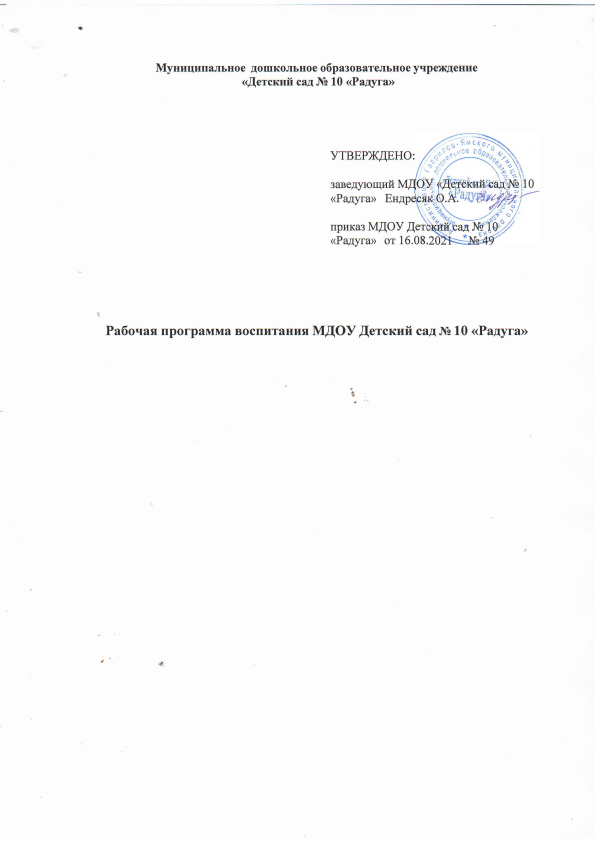 